РЕСПУБЛИКА КРЫМБЕЛОГОРСКИЙ РАЙОНАДМИНИСТРАЦИЯ ВАСИЛЬЕВСКОГО СЕЛЬСКОГО ПОСЕЛЕНИЯПОСТАНОВЛЕНИЕ 24.04.2018                                                  с. Васильевка				№69О СОЗДАНИИ ПОПЕЧИТЕЛЬСКОГО СОВЕТА ПО ВОПРОСАМПОГРЕБЕНИЯ И ПОХОРОННОГО ДЕЛАВ соответствии с Федеральным законом от 12 января 1996 года № 8-ФЗ «О погребении и похоронном деле», статьей 15 Закона Республики Крым от 30 декабря 2015 года № 200-ЗРК/2015 «О погребении и похоронном деле в Республике Крым», на основании Устава муниципального образования Васильевское сельское поселение Белогорского района Республики Крым, в целях осуществления общественного контроля за деятельностью в сфере похоронного дела, координации работы органов исполнительной власти, осуществляющих организационные, распорядительные, надзорные и контрольные функции в сфере регулирования похоронного дела, ПОСТАНОВЛЯЮ:1. Создать Попечительский Совет по вопросам похоронного дела муниципального образования Васильевское сельское поселение Белогорского района Республики Крым  и утвердить его состав (Приложение № 1).2. Утвердить прилагаемое Положение о Попечительском Совете по вопросам похоронного дела муниципального образования Васильевское сельское поселение Белогорского района Республики Крым» (Приложение № 2).3. Настоящее Постановление разместить на официальном сайте муниципального образования Васильевское сельское поселение Белогорского района Республики Крым и опубликовать на информационном стенде в здании администрации.4. Контроль за исполнением настоящего Постановления оставляю за собой.5. Постановление вступает в силу со дня его опубликования.Председатель Васильевского сельского совета-Глава администрации Васильевскогосельского поселения  			                                             В.Д. ФрангопуловПриложение № 1УтвержденПостановлениемГлавы муниципального образованияВасильевское сельское поселение Белогорского района Республики Крымот 24.04.2018 г. № 69СОСТАВПОПЕЧИТЕЛЬСКОГО СОВЕТА ПО ВОПРОСАМ ПОХОРОННОГО ДЕЛА МУНИЦИПАЛЬНОГО ОБРАЗОВАНИЯ ВАСИЛЬЕВСКОЕ СЕЛЬСКОЕ ПОСЕЛЕНИЕ БЕЛОГОРСКОГО РАЙОНА РЕСПУБЛИКИ КРЫМПредседатель попечительского совета:Мешков Георгий Николаевич – депутат Васильевского сельского совета 1-го созыва Белогорского района Республики КрымСекретарь:Рош Людмила Анатольевна – зав.сектором по оказанию муниципальных услуг, делопроизводства, кадрам и землеустройства администрации Васильевского сельского поселения Белогорского района Республики КрымЧлены попечительского совета:Томилов Алексей Алексеевич - депутат Васильевского сельского совета 1-го созыва Белогорского района Республики КрымНоманов Ренат Музеинович - депутат Васильевского сельского совета 1-го созыва Белогорского района Республики КрымГлебова Галина Анатольевна – Директор МУП «Васильевский СКХ»Приложение № 2УтвержденПостановлениемГлавы муниципального образованияВасильевское сельское поселение Белогорского района Республики Крымот 24.04.2018 г. № 69ПОЛОЖЕНИЕО ПОПЕЧИТЕЛЬСКОМ СОВЕТЕ ПО ВОПРОСАМ ПОХОРОННОГО ДЕЛА МУНИЦИПАЛЬНОГО ОБРАЗОВАНИЯ ВАСИЛЬЕВСКОЕ СЕЛЬСКОЕ ПОСЕЛЕНИЕ БЕЛОГОРСКОГО РАЙОНА РЕСПУБЛИКИ КРЫМ1. Настоящее Положение регламентирует деятельность Попечительского совета по вопросам похоронного дела муниципального образования Васильевское сельское поселение Белогорского района Республики Крым  (далее - Попечительский совет).2. Попечительский совет является постоянно действующим совещательным органом и содействует исполнению и соблюдению положений законодательства о погребении и похоронном деле.3. Попечительский совет руководствуется в своей деятельности Конституцией Российской Федерации, федеральными конституционными законами, указами и распоряжениями Президента Российской Федерации, постановлениями и распоряжениями Правительства Российской Федерации, законами Республики Крым, постановлениями и распоряжениями Совета министров Республики Крым, постановлениями Главы муниципального образования Васильевское сельское поселение Белогорского района Республики Крым и настоящим Положением.4. Попечительский совет осуществляет следующие функции:общественный контроль за деятельностью в сфере похоронного дела, за соблюдением прав граждан и предоставлением им гарантий, предусмотренных законодательством о погребении и похоронном деле;изучение состояния похоронного дела в Васильевском сельском поселении Белогорского района Республики Крым;рассмотрение вопросов формирования и реализации государственной политики в сфере похоронного дела;рассмотрение и подготовка предложений по улучшению похоронного обслуживания и организация новых мест погребения;содействие созданию специализированных служб по вопросам похоронного дела;разработка рекомендаций по организации похоронного дела на территории Васильевского сельского поселения Белогорского района Республики Крым.5. Попечительский совет имеет право:запрашивать и получать в установленном порядке у органов местного самоуправления Васильевского сельского поселения Белогорского района Республики Крым, общественных объединений, а также иных организаций необходимую информацию по вопросам своей деятельности;приглашать на свои заседания представителей органов местного самоуправления Васильевского сельского поселения Белогорского района Республики Крым, осуществляющих деятельность в сфере похоронного дела, общественных и религиозных организаций и других организаций граждан;привлекать для дачи разъяснений, консультаций при подготовке заключений по отдельным вопросам похоронного дела специалистов, экспертов, а также представителей организаций, осуществляющих деятельность в сфере похоронного дела;информировать население об обсуждаемых Попечительским советом вопросах в средствах массовой информации.6. Персональный состав Попечительского совета утверждается Главой муниципального образования Васильевское сельское поселение Белогорского района Республики Крым.7. Руководство деятельностью Попечительского совета осуществляет его председатель, а в его отсутствие - заместитель председателя.8. Председатель Попечительского совета:осуществляет непосредственное руководство деятельностью Попечительского совета;утверждает планы работы Попечительского совета, созывает его заседания, утверждает повестку дня заседаний, ведет заседания.9. Секретарь Попечительского совета:готовит материалы по вопросам повестки дня и проекты решений Попечительского совета;уведомляет членов Попечительского совета о предстоящем заседании;ведет протоколы заседаний Попечительского совета;направляет в адрес членов Попечительского совета копии протоколов и материалов.10. Приглашенные на заседание Попечительского совета лица имеют право выступать по рассматриваемому вопросу, вносить свои предложения и высказывать мнение по выносимому на голосование вопросу без права участия в голосовании.11. Работа Попечительского совета осуществляется в соответствии с планом, утверждаемым на заседании.12. Заседания Попечительского совета проводятся по мере необходимости, не реже одного раза в полгода и считаются правомочными, если на них присутствуют не менее половины от общего числа членов Попечительского совета.13. Решение Попечительского совета принимается большинством голосов присутствующих на заседании членов Попечительского совета и считается принятым, если за него проголосовали более половины участвующих в заседании. В случае равенства голосов решающим является голос председателя (председательствующего).14. На заседаниях Попечительского совета ведется протокол заседания, который подписывается председателем (председательствующим). В протоколе отражаются принятые Попечительским советом решения, которые носят рекомендательный характер.15. Организационно-техническое и информационное обеспечение деятельности Попечительского совета осуществляет администрация Васильевского сельского поселения Белогорского района Республики Крым.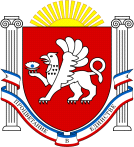 